Ability Pediatric TherapyLeigh Corley, Owner/PT		         Bria Kellar, MS, OTR/L			Theresa Barrett, Med, CCC/SLPJordan Benfield, PT, DPT, ATC	      	         Amy Crawford, MS, OTR/L	 	Meredith Pharr, M. Ed CCC/SLPAnna Totherow, PT, DPT		        Theda Burchardt , MS, OTR/L		Jodi S. Palmer, M. Ed, CCC/SLP130 Main Street, Clermont, Georgia 30527                           		     104 Builders Parkway, Suite B, Cornelia, Georgia 305312020 Patient RegistrationDate: _____/_____/_____Last Name: ________________________________ First Name: ________________________________ MI:______Nickname: _______________________________    Date of Birth: _____/_____/_____       Gender: Male / FemalePrimary Language: ________________________     Does this child have (school services) IEP ___or an IFSP ___? Mailing Address:Address: ______________________________________________________________________________________City: __________________________________________ State: _________________ Zip Code: ________________Home Phone: (           ) _______-__________Primary Contact:Last Name: _____________________________________ First Name: _____________________________________Cell Phone: (           ) _______-__________        Email:___________________________________________________Relation: ______________________         Lives with Patient?: Yes / NoSecondary Contact:Name:_________________________________________________________ Phone: (           ) _______-__________     Pediatrician: ____________________________________________________ Phone: (            ) _______-_________Allergies:______________________________________________________________________________________Medications:___________________________________________________________________________________Precautions: ___________________________________________________________________________________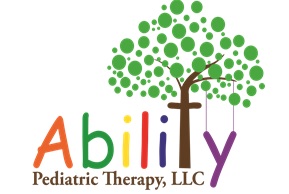    2020 Patient RegistrationDue to patient confidentiality, please list below if you wish to allow any family members or any close friends to bring your child(ren) into the office for medical care. Also, we may communicate with the following individuals regarding appointments and medical information or course of treatment. Name: _____________________________Relation: ____________________ Phone: (           ) _______-__________Name: _____________________________Relation: ____________________ Phone: (           ) _______-__________Name: _____________________________Relation: ____________________ Phone: (           ) _______-__________If parents are divorced or separated, please fill out this section:Who has custody? ______________________________________________________________________________Are there any legal restrictions that would restrict the non-custodial parent from consenting to medical treatment for the child or from obtaining information about the child’s medical treatment?       Yes / NoIf yes, please explain and provide a copy of any legal paperwork that supports this restriction. ____________________________________________________________________________________________I understand that this will remain in effect until I give written notice to Ability Pediatric Therapy to remove any of the persons listed above. __________________________________			Date of Birth: _____/_____/_____       Print Child’s Name (One Form Per Child)__________________________________			____________________________Parent/Guardian Signature				Date2020 Picture PolicyClinic UseAs the parent/guardian of _____________________________, I give permission to use photographs for posting on the bulletin board. Parent signature: _____________________________________________ Date: _____________Social MediaI agree to using my child’s picture for the Ability Facebook site or media for publication which may include brochure or other printed materials. Parent Signature: _____________________________________________ Date: _____________*We will ask permission before sharing any photos of your child. 2020 Attendance PolicyWe keep a very busy schedule at Ability Pediatric Therapy, though we try our best to accommodate our clients. If you have a standing appointment, it is necessary that you make every effort to keep that appointment for the benefit of your child, insurance authorization requirements, and respect for your therapist’s time. Please notify the front office 24 hours in advance if you will not be able to make your appointment and to reschedule.Missed appointments will be documented and will result in the following penalties: Two “no shows” or frequent cancellation above 20% regardless of reason will result in a written warning.  Three “no shows” or continued absence will result in a probationary period in which your standing appointment will be lost and you will be responsible for making appointments on a week by week basis. Further issues will result in a discussion of service discontinuation. Late Policy: We all run behind from time to time and that is understandable. If you are going to be more than 5 minutes late, please call. For occupational and physical therapy appointments, we will treat your child as long as there is at least a 30-minute window available. Speech therapy appointments are only 30 minutes, so please try your best to be on time.If you want to observe the treatment session, that is perfectly fine. We do ask for no distraction while you are in the treatment area. Due to our growing number of patients, we also ask for only one parent/guardian at a time. ***We will no longer be providing reminder messages due to frequent glitches and excessive overhead costs.Parent Signature: _____________________________________________ Date: _____________2020 Financial Responsibility and HIPPAInsurance:Primary Policy: Policy Holder’s Name: ______________________________________________________________Policy Holder’s Birth Date: _____/_____/_____  Insurance Carrier: _______________________________________ID Number: ___________________________________ Group Number:  __________________________________Secondary Policy: Policy Holder’s Name: ____________________________________________________________Policy Holder’s Birth Date: _____/_____/_____  Insurance Carrier: _______________________________________ID Number: ___________________________________ Group Number:  __________________________________I request that payment of authorized insurance benefits be made on my behalf to the provider for any medical services provided to me by that organization.I authorize the release of any medical or other information necessary to determine these benefits or the benefits payable for related equipment or services to the organization, my insurance carrier or other medical entity. A copy of this authorization will be sent to my insurance company or other entity if requested. The original will be kept on file by the organization.I understand that I am financially responsible to the organization for any charges not covered by health care benefits. It is my responsibility to notify the organization of any changes in my health care coverage. In some cases, exact insurance benefits cannot be determined until the insurance company receives the claim. I am responsible for the entire bill or balance of the bill as determined by the organization and/or my health care insurer if the submitted claims or any part of them are denied for payment. I understand that by signing this form I am accepting financial responsibility as explained above for all payment for services received by the provider. By signing this document, I also acknowledge that I have received a copy of the organization’s Notice of Privacy Practices. This acknowledgement is required by the Health Insurance Portability and Accountability Act (HIPAA) to ensure that I have been made aware of my privacy rights. Signature: _________________________________________ Relation:_____________________Date: ______________________*Payment or Co-pay is due upon service rendered, unless prior arrangements have been made. 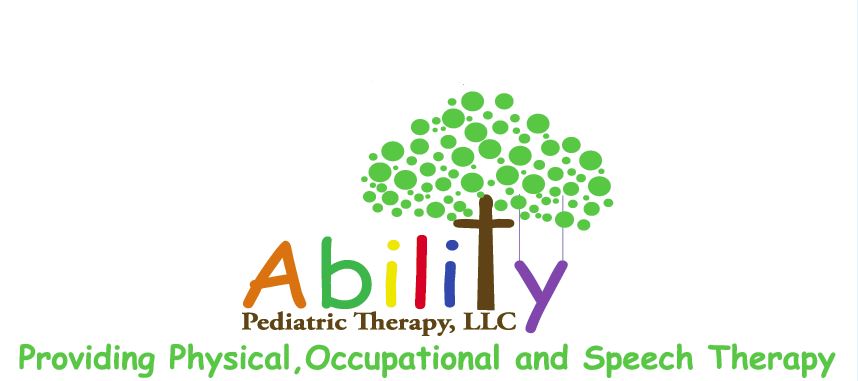 Phone 678-616-3099   Fax 770-406-6840I authorize the release of current IEP from the local school system _____________________to Ability Pediatric Therapy regarding (child’s name) _________________________     DOB: _____________________                                    Parent signature: __________________________________ Date: ___________________Please fax records to 770-406-6840Leigh Corley, PT/OWNER